吉安师范学校吉安师范学校2022年中等职业教育质量年度报告     1.学校情况1.1学校概况吉安师范学校创办于1917年，培养初中起点五年制大专学历和三年制中专学历的小学（幼儿园）师资。学校地处吉安职院新校区内，有师范楼、艺术楼两大楼群，内设多媒体教室、学术报告厅、语音室、实验室、计算机房、舞蹈房、钢琴房等现代化教学场所。目前学校开设幼儿保育专业，有在校生2338人（其中五年一贯制一、二年级学生1647人，三年制中专691人）。1.2教师队伍学校有教职工122人，专任教师总数105人，其中思政课专任教师5人，德育管理人员40人，体育专任教师5人，美育课专任教师8人，双师型教师38人，生师比为19比1，专任教师本科以上学历比例为100%，专任教师硕士以上学历比例为34%，专任教师高级职称教师比例为45%。2.学生发展2.1学生素质学生德育工作情况良好，学生思想政治状况良好，文化基础课合格率98%，体质测评合格率100%。我校学生代表队参加了吉安市第十八届中等职业学校技能学前教育赛项和影视后期制作的比赛。幼儿保育技能（团体赛）获得一等奖2个，二等奖2个；影视后期制作获得一等奖1个，二等奖2个，三等奖2个。2.2就业质量2021年毕业人数233人，就业（含升学）人数233人，通过中高贯通升学人数232人，毕业生专业对口就业率99.5%。培养进入社会的毕业生，因文化基础知识全面，教学基本功扎实，组织活动能力强，专业思想巩固而受到用人单位的好评。3.质量保障措施3.1专业动态调整目前学校设有幼儿保育专业，制定了《2021级幼儿保育专业人才培养方案》。3.2教育教学改革一是树立“以学生为主体，教师为主导”的现代教育理念，运用体验式学习、合作探究学习、翻转课堂学习等多元学习方式，引导学生主动学习，使课堂教学效率最优化。二是实施“课程体系、教学方式、学业评价、实践教学”的课堂教学改革。三是完成了校级10个合格课程的中期检查工作，完成了中等职业学校在线精品课程申报工作，我校《幼儿教育学》、《英语》两门课程已立项。3.3教师培养培训开展了多次“公开课”和“汇报课”活动，组织教师参加江西省中小学教师资格面试省级考官培训、吉安市幼儿教育协会第三届学前教育年会、教学能力比赛提升培训等培训人数达46人，其中线上培训20人，线下培训26人。组织教师参加技能竞赛，提升教师的教学水平，在2021年的江西省职业院校技能大赛教学能力比赛中，我校英语组获得省一等奖，语文组获得省二等奖。3.4规范管理情况常规管理工作。学校高度重视常规工作，制定了《吉安师范学校结业生换发毕业证书的管理办法》、《吉安师范学校教材使用与管理制度》、《吉安师范学校创建“红色校园 书香校园 文明校园”工作实施方案（试行）》、《吉安师范学校学生志愿服务活动管理办法（试行）》、《吉安师范学校合格课程建设实施办法》等。安全管理。着力加强学校安全风险防控体系建设，绷紧校园安全工作之弦，实行24小时校园安全值班执勤，校领导带班值日值守，确保学校安全稳定。3.5德育工作情况学校秉持“厚德博学，自强创新”的校训，以丰富的井冈山红色文化资源为素材，进入课堂、融入活动、融入专业，构建师范学校“红色吉师、书香吉师、文明吉师”的育人新环境。以“庆祝中国共产党成立100周年”、“学雷锋”活动、“清明节”、纪念“五四”运动等为契机，结合实际开展党史宣讲、团日活动、志愿服务、文艺汇演、十八岁成人礼等多种形式的主题活动，开展校内外各类志愿者活动30余次，长期支教乡村小学两所，着力深入推进“青年大学习”行动，我校每期学习率均达到100%。以丰富学生业余生活为目的，营造良好校园文化氛围，共开展征文、合唱、器乐、书画、棋艺、舞蹈、民族文化、辩论等各类校园活动10余场，各类社团教学实践活动40余场，形成了我校课堂教育与社团教育两翼齐飞的大好局面。                                           加强学生心理健康教育。要求班主任时刻关注同学心理健康问题，各班由心理咨询委员和保卫委员专人负责进行心理健康排查和辅导，做好学生心理疏导工作，上报学生心理健康状况，并聘请心理咨询师和职业指导师做讲座。                                                                                                                                                                                                                                                                 4.校企合作4.1校企合作开展情况和效果见习、实习建立长效机制。充分考虑理论教学和实践教学的比例调整，加大实践教学改革力度，实践教学增加到50%以上。目前已在全市建立了20多所小学、幼儿园校外实践基地，承担吉安师范学校学生校外见习、实习、异地课程教学等任务。4.2学生实习情况我校历来都非常重视学生的教育实习工作，并严格按照教育部有关文件认真执行，教学周总体安排：第1学期16周、第2-5学期18周（包括常规教学和集中实践），第6学期毕业顶岗实习18周。5.服务贡献5.1技术技能人才培养近百年来，学校共为社会培养50000余名合格的师资和其他专业人才，深受当地政府、用人单位和社会的普遍赞誉。特别是近年来，学校始终坚持“以质量立校，以特色强校，以科研兴校，以和谐荣校”的办学理念，围绕“以求实创新的科学精神培养一流的小学（幼儿园）教师”的办学目标，先后获得省文明单位、省军民共建精神文明先进单位、省园林绿化达标单位、省青年志愿者服务先进集体、省共青团工作先进单位等荣誉称号。5.2服务抗疫为应对新型冠状病毒疫情，我校及时成立了疫情防控工作领导小组，出台了《吉安师范学校新型冠状病毒疫情防控工作实施方案》、《吉安师范新型冠状病毒感染的肺炎疫情防控及开学工作方案》等文件，并积极做好相关疫情防控工作。6.政策保障6.1经费市财政对我校政策性经费、生均拨款、项目投入等资金均能按时、按量拨付到位。6.2政策措施近年来，各级政府制定有《新时代教师队伍建设改革意见》、《关于深化农村教育和职业教育改革发展的意见》、《吉安市依法治教实施规划（2016-2020年）》等许多文件大力推进我市职业教育大发展。7.面临挑战由于我校正处于向吉安幼儿高等师范专科学校转型的过渡时期，对于高等教育学生发展、教育理念、教学方法、行政管理等方面都提出了更高的要求，学校教学、管理等各方面亟待提升。8.典型案例：全力打造“红色吉师、书香吉师、文明吉师”，构建师范育人新环境。8.1指导思想吉安师范学校以“打造三个校园，创建教育特色”为目标，进一步挖掘红色文化资源，吸取红色文化的宝贵精神财富，在弘扬井冈山革命精神的同时，引导学生成为爱党爱国有理想有担当的高素质师范生，努力探索出一条利用红色资源创新德育工作的路子,营造浓郁的校园阅读氛围，培养学生爱读书、会读书、读好书的阅读习惯，全面提升学生综合素质。8.2实践措施及效果8.2.1加强思想道德教育，建设校园红色文化环境 为全面贯彻习近平新时代中国特色社会主义精神，党的十九大精神，以“庆祝中国共产党成立100周年”、“学雷锋”活动、“清明节”、纪念“五四”运动等为契机，积极开展一系列学习教育活动。一是统一思想认识，提升学习教育高度。坚持读原著、学原文、悟原理，指定学习材料全部发放到位，开展专题学习；纪委书记于3月31日举办党史学习教育暨党史专题讲座，全校教职工参加学习，激励全体教师传承红色基因、牢记初心使命，做合格的人民教师。以“三会一课”为载体，邀请支部书记上党课，组织专题学习交流研讨活动，实现学习教育从专场到日常延伸。二是拓宽党史学习阵地，提升学习教育热度。组织师生前往吉安革命烈士纪园进行扫墓活动，通过聆听红色故事、重温誓词、向先烈默哀等，了解深厚历史，回味红色精神。在教学楼文化走廊、教室、办公场所设置专题展板、悬挂宣传标语，引导师生在潜移默化中把党史植根于心。三是开展形式多样党日活动，提升学习教育广度。通过唱红色歌曲、看红色影片、讲红色故事、跳红色舞蹈等形式学党史、讲党史，引导全校师生主动学习、领悟思想。8.2.2植根经典阅读，打造书香校园学校利用宣传栏、教师板块、广播室、校刊等宣传阵地，开展书香校园宣传教育活动。学院图书馆环境优美，书籍种类繁多，借阅便捷，学校每周安排学生进入图书馆借阅自习，培养学生爱读书、会读书的习惯，要求每上图书馆阅读一次必须写一篇读书心得。充分听取师生意见，选择适合学生阅读的各类图书，如：红色文化、国学经典、自然科学、教育教学等，要求学生每学年需完成6-8部作品的阅读。邀请相关专业教师开展作品导读的讲座，提供有效的阅读方法，在激发学生学习兴趣的同时提倡个性阅读，帮助学生读好书；安排读书沙龙，规定每周三下午集体阅读，保证学生有充足的时间阅读作品，形成良好的阅读习惯；班级不定期举办读书交流会，在交流中增进对作品的了解。8.2.3创建文明校园，营造和谐文化    一是开展文明礼仪教育活动。开展了道德讲堂活动，弘扬文明有礼、自强自立、诚实守信、尽责奉献、孝老爱亲、助人为乐等中华传统美德，引导学生树立心向党、爱劳动、有礼貌的价值追求。举办了“文明守纪”情景剧比赛，用学生喜闻见乐的方式，将文明礼仪教育融入活动中。开展了文明雅舍评比活动，促进了学生养成良好的生活习惯，提高同学们宿舍文化品位，深化宿舍文明观念。二是推动志愿服务全员化，打造志愿者之校，青年志愿者注册覆盖100%。开展了敬老爱老志愿服务，前往敬老院关爱老人，为他们提供家政服务、文艺表演、心理辅导等志愿服务。开展了护幼志愿服务，为留守儿童、困难职工和农民工子女提供学业辅导、亲情关爱、自护教育、爱心捐赠，前往周边小学幼儿园开展支教志愿服务。开展了环保志愿服务，结合“爱吉安 我捡跑”、“河小青”等活动，开展环保宣传、清洁校园、服务社区等志愿活动。校内外各类志愿者活动30余次，长期支教乡村小学两所。学生前往吉安市阳光学校开展支教活动，社会反响良好，被吉安大视界新媒体平台报道。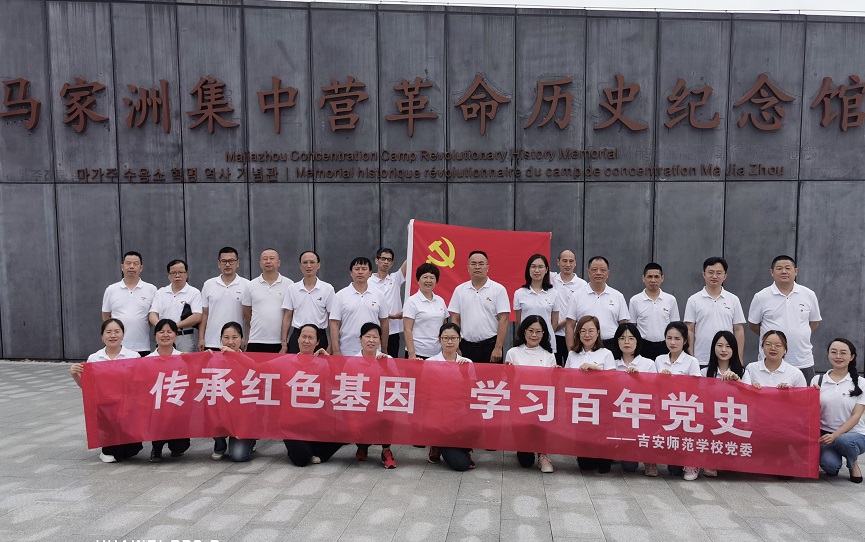 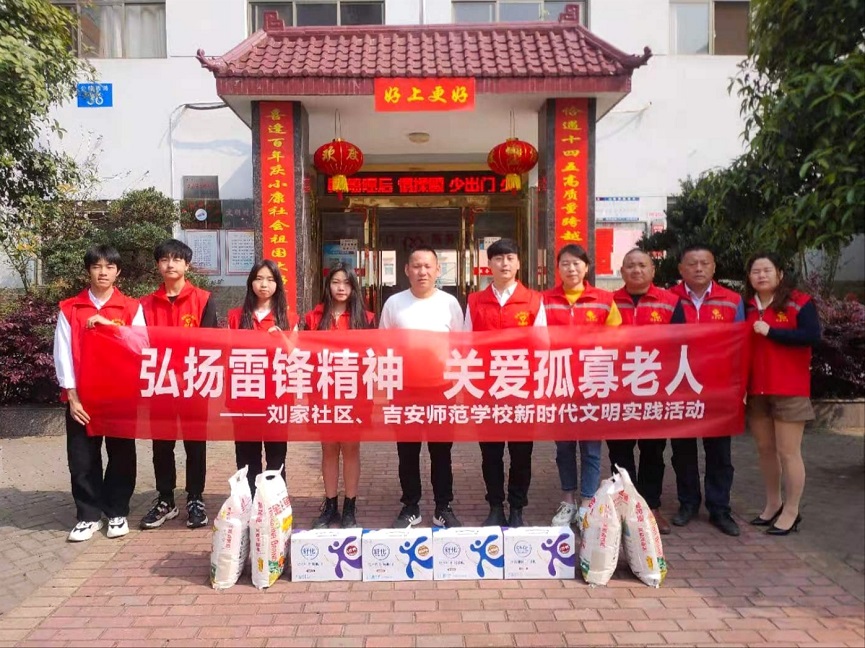 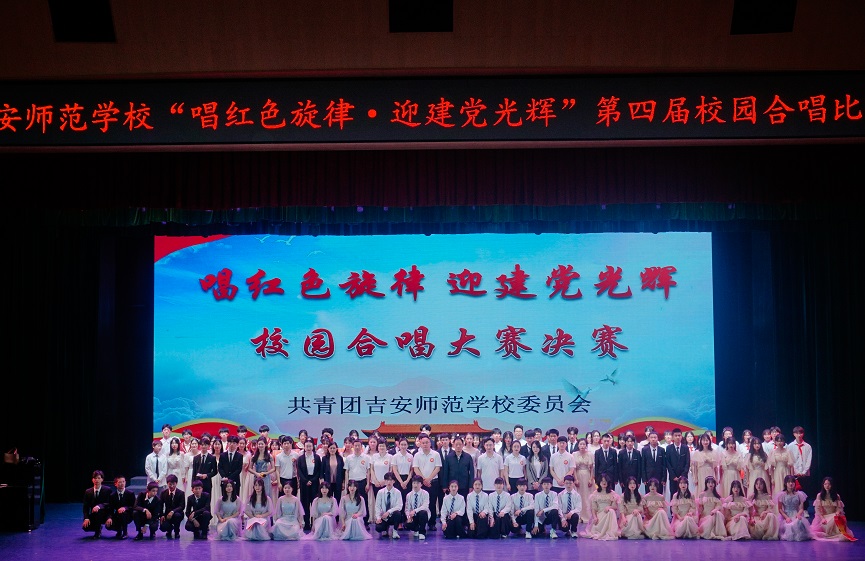 